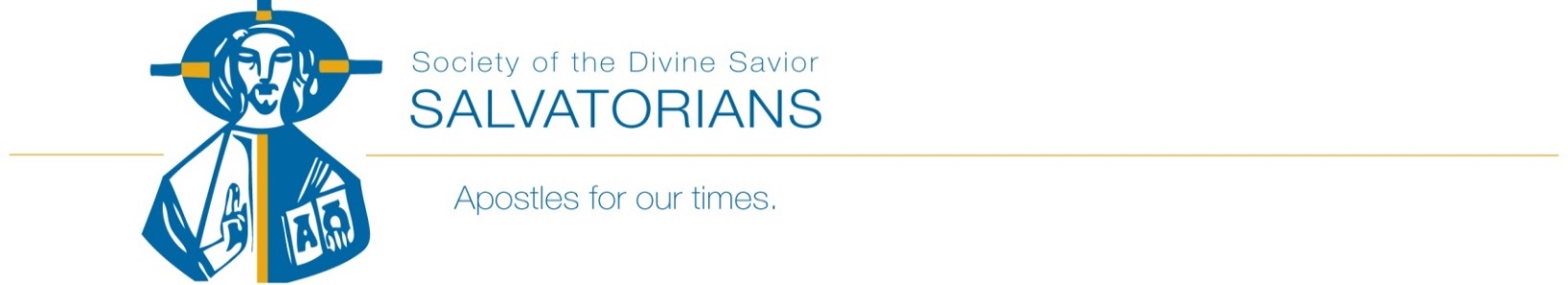 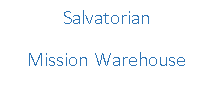 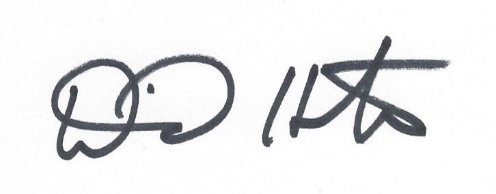 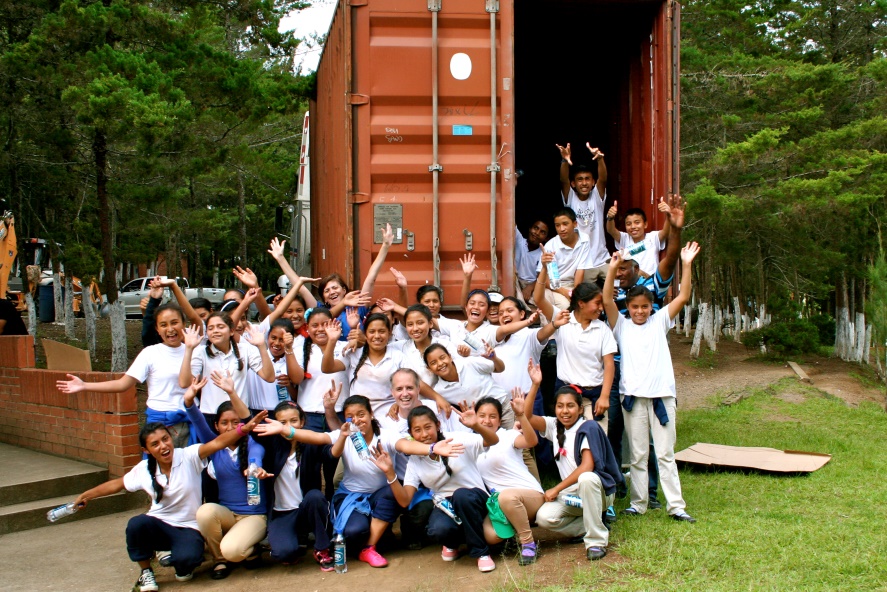 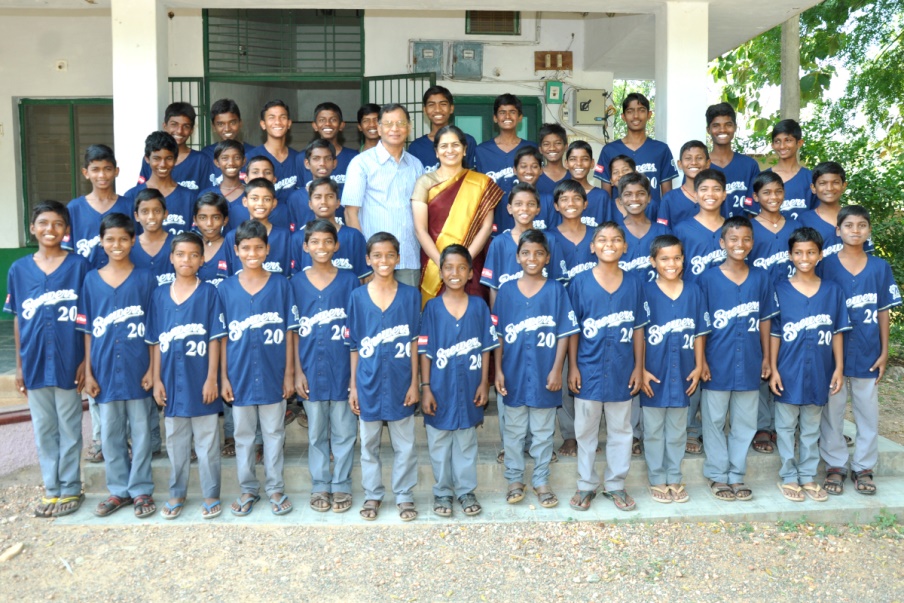 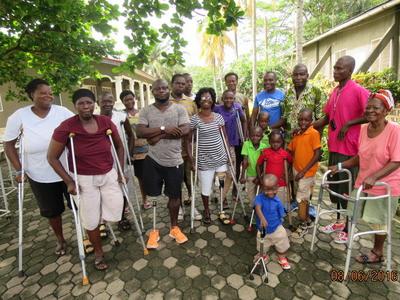 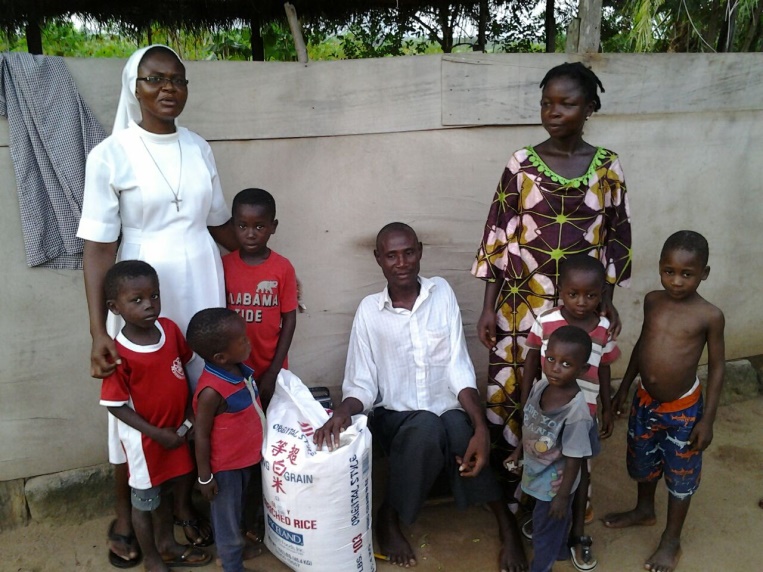 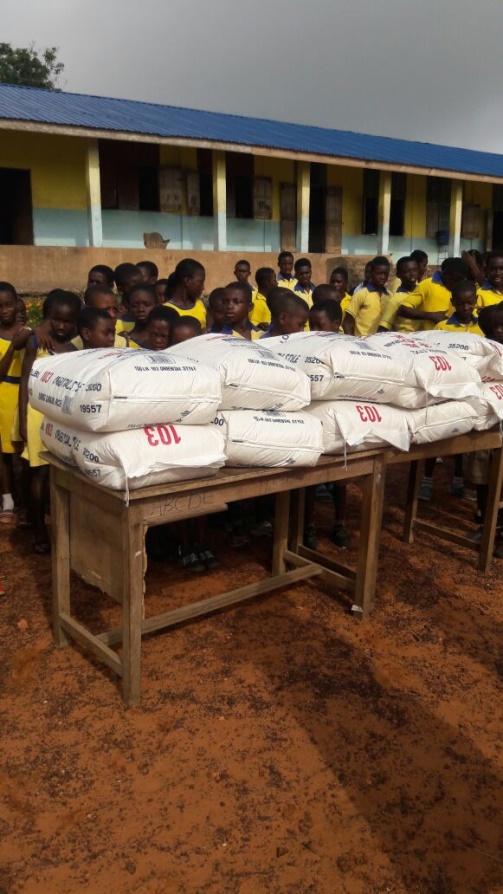 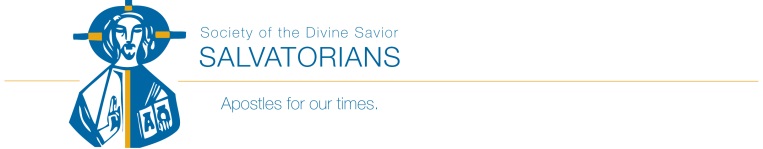 2016 FinancialContributionsFamilies/Personal$230,506Funds/Foundations$379,601Churches/Groups$  40,942Small Businesses$    1,912Recycling Revenue$    8,645Total$661,606Expenses for 2016Mission Goods Purchased, Shipping Supplies, Freight Expense$525,799New Holstein Warehouse: building & equipment maintenance, business operation costs$ 55,277Postage, Printing, Salaries, Marketing, Mission Travel, Misc.$  44,613Total$625,689